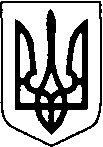 КОМУНАЛЬНЕ НЕКОМЕРЦІЙНЕ ПІДПРИЄМСТВО«РОЖИЩЕНСЬКИЙ  ЦЕНТР ПЕРВИННОЇ  МЕДИКО-САНІТАРНОЇ ДОПОМОГИ»РОЖИЩЕНСЬКОЇ МІСЬКОЇ РАДИвул.Коте Шилокадзе .Рожище, 45100,  тел./факс 2-22-86,                                                                      е-mail: roz.сpmsd@ukr.net, код ЄДРПОУ 38541660________________________________________________________________________________Пояснювальна записка до звіту про виконання фінансового плануКНП «Рожищенський ЦПМСД» за I квартал 2022 року	Метою діяльності закладу є надання первинної медичної допомоги населенню надання населенню ПМД; проведення заходів масової та індивідуальної профілактики інфекційних захворювань; раннє виявлення та профілактику неінфекційних захворювань, визначення груп підвищеного ризику; раннє виявлення та профілактику інфекційних захворювань, у тому числі соціально небезпечних; проведення санітарно-просвітницької роботи, навчання населення здоровому способу життя, основам надання самодопомоги та взаємодопомоги.Відповідно до рішення сесії Луцької районної ради № 4/10 від 12.02.2021 р. комунальне некомерційне підриємство «Рожищенський ЦПМСД» передано у комунальну власність Рожищенської територіальної громади.До складу КНП «Рожищенський ЦПМСД» входить 7 амбулаторій загальної практики – сімейної медицини  (3 міських - Рожищенська №1,  Рожищенська №2, Дубищенська та 4 сільських Доросинівська, Переспівська, Сокілська, Щуринська ), 6 фельдшерських пунктів. За ініціативою Рожищенської міської ради,  Доросинівської та  Копачівської сільських рад створено 17 медичних пунктів тимчасового базування для обслуговування сільського населення (Рожищенською міською радою – 7, Доросинівською сільською радою – 2, Копачівською сільською радою – 8.) Заклад обслуговує  38 060 населення району, в т.ч. міського населення – 14 457, сільського населення – 23 603.В штаті КНП «Рожищенський ЦПМСД» станом  на  01.04.2022 р. зареєстровано  129,0  посад , зайнято – 122,0 посад  з них:лікарський персонал – 27,5 од. (в тому числі лікар-інтерн (з загальної практики-сімейної медицини – 3,0 од.) фахівцях з базовою та неповною вищою медичною освітою – 63,5 од.молодший медичний персонал –10,5 од.адміністративно-управлінський та допоміжний персонал – 27,5 (в т.ч. адміністративно-управлінський та допоміжний персонал (спеціалісти) – 9,75 од).        Середня заробітна плата станом на 01.04.2022 р.:Лікарського персоналу:на штатну посаду – 24,5 тис.грн.Середнього медичного персоналу:на штатну посаду – 13,5 тис.грн.Молодшого медичного персоналу:на штатну посаду – 7,1 тис.грн.Інший персонал:на штатну посаду – 12,7 тис.грн.        Постійно проводиться робота з підвищення кваліфікації працівників. Медичні працівники закладу щомісячно є учасниками семінарів, науково-практичних конференцій (online).        Атестація працівників проводиться  відповідно до планів та вимог чинного законодавства. Всі медичні працівники  атестовані своєчасно.Станом на 01.04.2022 року в закладі заключено – 29 803  декларацій, що складає 78,3% від статистичного населення, що проживає на території обслуговування  КНП «Рожищенський ЦПМСД».		Дохідну частину на 01.04.2022 року фінансового плану Підприємства складають доходи від:1. НСЗУ – 6 853,6 тис.грн., а саме:первинна медична допомога – 5 466,3 тис.грн.супровід та лікування дорослих та дітей, хворих на туберкульоз, на первинному рівні медичної допомоги – 24 ,6 тис.грн.мобільна паліативна медична допомога дорослим і дітям – 687,6 тис.грн.вакцинація від гострої респіраторної хвороби COVID-19, спричиненої коронавірусом SARS-CoV-2 – 675,1 тис.грн., 2. Рожищенської міської ради – 350,9 тис. грн. в.т.ч. на:- 	заробітна плата фельдшерських пунктів – 40,6 тис грн.- 	оплата комунальних послуг та енергоносіїв, що споживаються комунальним некомерційним підприємством «Рожищенський  центр первинної медико-санітарної допомоги» Рожищенської територіальної громади, які знаходяться на території Рожищенської територіальної громади – 241,4 тис. грн.- 	відшкодування вартості лікарських засобів для лікування окремих захворювань відповідно до постанови Кабінету Міністрів України № 1303 «Про впорядкування безоплатного пільгового відпуск лікарських засобів за рецептами лікарів у разі амбулаторного лікування окремих груп населення» - 44,7 тис. грн.-	плата послуг (крім комунальних) відповідно до укладених договорів (відшкодування витрат за обслуговування котельні КП «Рожищенської багатопрофільної лікарні», вивіз побутових відходів Дубищенської АЗПСМ)       - 24,2 тис. грн. 3. Доросинівської та Копачівської сільських рад – 349,6 тис.грн.:- 	заробітна плата фельдшерських пунктів – 246,6 тис грн.;- 	оплата комунальних послуг та енергоносіїв – 98,7 тис грн.;- 	відшкодування вартості лікарських засобів для лікування окремих захворювань відповідно до постанови Кабінету Міністрів України № 1303 «Про впорядкування безоплатного пільгового відпуск лікарських засобів за рецептами лікарів у разі амбулаторного лікування окремих груп населення» - 4,3 тис. грн.4. Інші доходи:- 	від надання майна в оренду – 14,8 тис.грн.; - 	від компенсацій за комунальні платежі від орендарів – 23,4 тис.грн.;- 	відсотки за депозит – 1,5 тис.грн.;- 	надходження від ФСС – 21,0 тис.грн.;- 	надходження у натуральній формі (централізовані та благодійні медикаменти, глюкометри та інше) – 2 932,3 тис.грн.;           Витратна частина на 01.04.2022 року фінансового плану Підприємства складається із:заробітна плата – 5 058,7 тис.грн. (в т.ч. 235,8 тис. грн. місцевий бюджет)нарахування на оплату праці  – 1 095,1 тис.грн. (в т.ч. 51,4 тис.грн. місцевий бюджет);медикаменти та перев’язувальні матеріали – 93,5 тис.грн. ;господарські, будівельні, електро матеріали та інші нематеріальні активи на суму – 433,9 тис.грн., а саме:Меблі для ПереспівськоїАЗПСМ – 53,0 тис.грн.;Рецепція для Рожищенської АЗПСМ №2 – 38,0 тис.грн.БФП лазерний Brother DCPL2500DR1 – 3 шт. на суму – 28,9 тис.грн.;   Жалюзі вертикальні  для Рожищенської АЗПСМ №2  – 28,0 тис.грн.;Лічильник СЛ-1 лабораторний механічний  для Рожищенської АЗПСМ №2  - 1,8 тис.грн.; Папір А4 80 Ocean – 24,8 тис.грн.; Бензин автомобільний  – 197,9 тис.грн.; Інші метеріали (господарські, будівельні, електро) на суму – 61,5 тис.грн. (для проведення поточного ремонту (власними силами) 3 –х лікарських кабінетів Рожищенської АЗПСМ №1).                                                                                                                                                                                                                                                                                                                                                                                                                                                                                                                                                                                                                                                                                                                                                                                                                                                                                                                                                                                                                                                                                                                                                                                                                                  Директор                    		                             		                  Леся БАСАЛИК                    